Arkansas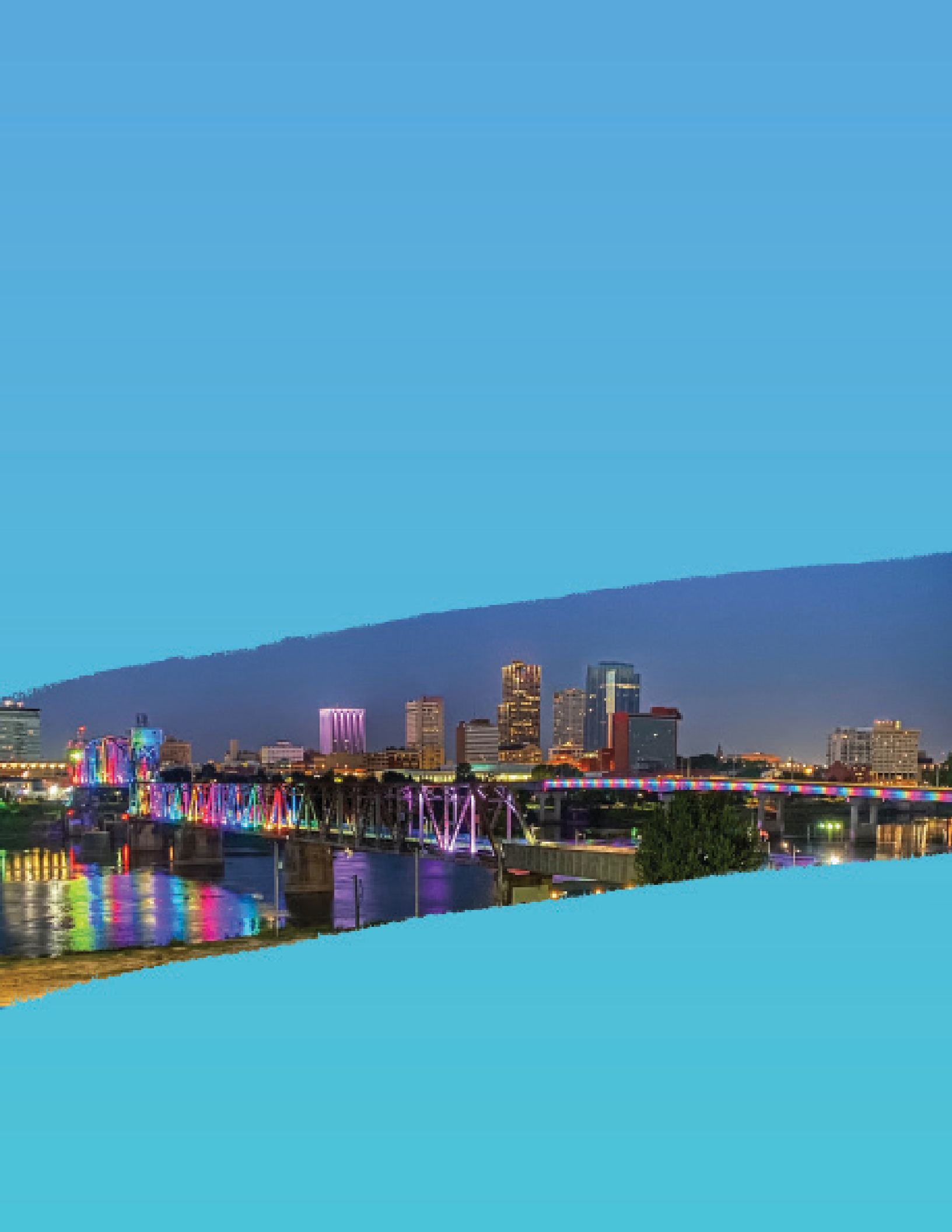 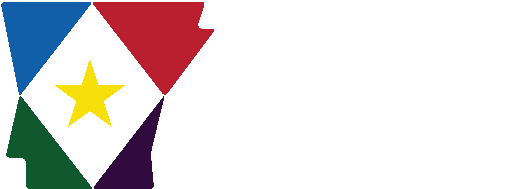 Labor Market reportWWW.DISCoVer.arkaNSaS.GoVTable of Contents	Technical Notes Arkansas Division of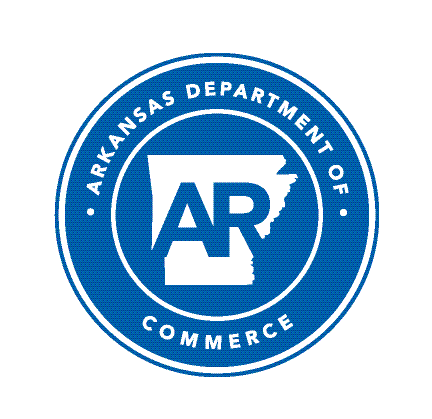 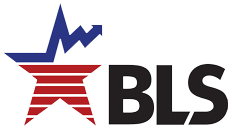 The Arkansas Labor Market is prepared monthly in conjunction with the U.S. Depart- ment of Labor, Bu- reau of Labor Statis- tics (BLS). The current month’s estimates are preliminary, while pre- vious month’s data is subject to revision.Estimates of nonfarm payroll jobs show the number of jobs by industry and reflect employment by place of work. Hours and earnings estimates are based on payroll and worker-hour data col- lected for production workers in manufactur- ing industries.Industries are classi- fied according to the North American In- dustry Classification System (NAICS). All estimates are based on a first quarter 2020 benchmark.Explanation of Terms and ConceptsMonthly Business Survey of EmployersA monthly sample sur- vey designed to pro- vide industry infor- mation on nonfarm payroll jobs. Data are compiled each month from mail surveys and telephone interviews conducted by the Bu- reau of Labor Statistics in cooperation with Department of Work- force Services. The data are based on establish- ment records and in- clude all workers, full- or part-time, who re- ceived pay during the payroll period which includes the 12th of the month. Approximately5,000 Arkansas busi- ness establishments are surveyed.Metropolitan  Statistical AreasA term applied by theU.S. Office of Manage- ment and Budget to counties that have one or more central cities and that meet specified criteria of population density, commuting patterns and social and economic integration.Current Population Survey (CPS)A monthly sample sur- vey of the population 16 years of age and over, designed to pro- vide data on the labor force, the employed and the unemployed. The survey is conduct- ed each month by the Bureau of the Census for BLS. The informa- tion is collected by trained interviewers from a sample of about 60,000 households. The data collected are based on the activity reported for the cal- endar week including the 12th of the month. Approximately 1,000 Arkansas households are represented in the sample survey.Civilian Labor ForceThe sum of all em- ployed and unem- ployed persons 16 years of age or older. Members of the Armed Forces are excluded.EmploymentAn estimate of the number of persons who worked any timefor pay or profit or worked 15 hours or more as unpaid work- ers in a family business during the calendar week which includes the 12th of the month. Also included are those who, although not working, had some job attachment and were not looking for work, and persons involved in labor management disputes.UnemploymentAn estimate of the number of persons who did not have a job, but were available for work and actively seek- ing work during the calendar week which includes the 12th of the month.Unemployment  RateThe number of unem- ployed as a percentage of the civilian labor force. Unemployment rates are calculated from unrounded data.Seasonal  AdjustmentA statistical technique applied to monthly data to eliminate changes that normally occur during the year due to seasonal events such as weather, ma- jor holidays, schedule shifts, harvest times, and the opening/clos- ing of schools.www.discover.arkansas.gov May Spotlight Alternative Measures of Labor UnderutilizationIn addition to the unemployment rate, the Bureau of Labor Statistics (BLS) also calculates five additional es- timates based on various definitions of ‘unemployment’. These are known as Alternative Measures of Labor Underutilization and are referred to as U1-U6, with U-3 as the official unemployment rate. These measures are calculated using data from the Current Population Survey (CPS), a monthly survey conducted by the U.S. Census Bureau. Approximately 1,000 Arkansas households are in the survey each month.Alternative Measures of Labor Underutilization are available at the statewide level and are produced quarterly. Estimates are calculated using a four quar- ter moving average. The most recent data availableis for 1st Quarter 2022.The following definitions are used to calculate each measure of Labor Underutilization:Measure: Persons unemployed for 15 weeks or longer, as a percent of the civilian labor force.Measure: Job losers and persons who completed temporary jobs, as a percent of the civilian labor force. U-3 Measure: Total number of unemployed persons, as a percent of the civilian labor force (this is the definition used for the official unemployment rate).Measure: Total number of unemployed and discouraged workers, as a percent of the civilian labor force plus discouraged workers.Measure: Total number of unemployed, discouraged workers, and all other marginally attached workers, as a percent of the civilian labor force plus marginally attached workers.Measure: Total number of unemployed, discouraged workers, marginally attached workers, and those em- ployed part-time for economic reasons (not by choice), as a percent of the civilian labor force plus marginally attached workers.Alternative Measures of Labor UnderutilizationState of ArkansasThree-Quarter Comparison (Quarter Ending)12.010.08.06.04.02.00.0U-1	U-2		U-3		U-4	U-5	U-6 1st Q 2020		1st Q 2021		1st Q 2022State of Arkansas Civilian Labor Force SummaryLabor force data, produced by the U.S. Department of Labor, Bureau of Labor Statistics and released by the Arkansas Division of Workforce Services, show Arkansas’ seasonally adjusted unemployment rate remained unchanged at 3.2 percent between April and May. Arkansas’ civilian labor force rose by 2,545, a result of 2,367 more employed and 178 additional unemployed Arkansans. At 3.6 percent, the United States’ jobless rate was also stable between April and May.BLS Program Operations Manager Susan Price said, “Arkansas’ unemployment rate remained at 3.2 percent in May, as gains in employment and unemployment were not large enough to impact the rate. The number of employed Arkansans continues to grow each month, with 34,671 more employed in theState compared to May 2021.”Civilian Labor Force Estimates 1,340,000Number of Employed (Seasonally Adjusted)January 2020 - May 20221,320,0001,300,0001,280,0001,260,0001,240,0001,220,0001,200,0001,180,000J	F	M	A	M	J	J	A	S	O	N	D2020	2021	2022State of Arkansas Nonfarm Payroll JobsNot Seasonally Adjusted (In Thousands)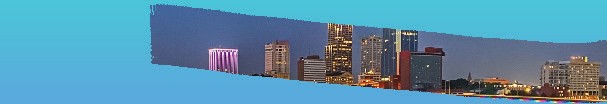 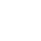 State of Arkansas Nonfarm Payroll Job SummaryApril 2022 - May 2022 Arkansas’ nonfarm payroll jobs increased by 1,300 in May to total 1,315,800, setting a record high num- ber of jobs for a second consecutive month. Gains were posted in six major industry sectors. Jobs in leisure and hospitality rose by 1,500, mostly in accommodation and food services (+1,300). Financial activities added 1,100 jobs. Hiring occurred in both finance and insurance (+700) and real estate, rental, and leasing (+400). Jobs in professional and business services increased by 1,100. Expansions were posted in administrative and support services (+1,300) and management of companies (+600). Educa- tional and health services declined by 2,000. Losses were reported across all subsectors. Jobs in trade, transportation, and utilities decreased by 1,200. Most of the contraction was in retail trade (-1,600).May 2021 - May 2022 Compared to May 2021, nonfarm payroll jobs in Arkansas are up 33,200. Seven major industry sectors posted growth, as five sectors increased by 2,600 or more jobs each. Trade, transportation, and utili- ties added 12,500 jobs, all in transportation, warehousing, and utilities (+7,800) and wholesale trade (+5,000). Jobs in manufacturing rose by 7,500, with expansions in both nondurable goods (+4,600) and durable goods (+2,900) manufacturing. Leisure and hospitality added 7,200 jobs, due to hiring in all subsectors. Employment in professional and business services increased by 3,600. Growth in man- agement of companies (+5,000) was offset by declines in administrative and support services (-1,800). Government added 2,600 jobs, mostly in local government-educational services (+2,200). Jobs in con- struction declined by 2,000. All losses were in specialty trade contractors, down 2,000.Nonfarm Payroll Jobs (Not Seasonally Adjusted)May: 2002 - 20221,350,0001,300,0001,250,0001,200,0001,150,0001,100,0001,050,000'02	'04	'06	'08	'10	'12	'14	'16	'18	'20	'22State of Arkansas Production Workers- Hours and EarningsManufacturing Durable Goods and Nondurable Goods Manufacturing $850.00Average Weekly Earnings - Manufacturing (Production Workers)May 2019 - May 2022$800.00$750.00$700.00$650.00$600.00May '19	Nov '19	May '20	Nov '20	May '21	Nov '21	May '22Metropolitan Statistical Areas Little Rock-North Little Rock-Conway MSAThe Little Rock-North Little Rock-Conway MSA = Faulkner, Grant, Lonoke, Perry, Pulaski, & Saline counties.Civilian Labor Force Estimates (Not Seasonally Adjusted)Nonfarm Payroll Jobs (Not Seasonally Adjusted) (In Thousands)Unemployment RatesMay: 2012 - 202212.0% 	Jobs in Service Providing IndustriesJanuary 2020 - May 2022340,000 	10.0% 	330,000320,0008.0%310,0006.0%300,0004.0%290,000 	2.0%280,000 	0.0%'12'13'14'15'16'17'18'19'20'21'22270,000 													 J	F	M	A	M	J	J	A	S	O	N	D2020	2021	2022Metropolitan Statistical Areas Fayetteville-Springdale-Rogers MSAThe Fayetteville-Springdale-Rogers MSA = Benton, Madison, & Washington counties in Arkansas and McDonald county in Missouri.Civilian Labor Force Estimates (Not Seasonally Adjusted)Nonfarm Payroll Jobs (Not Seasonally Adjusted) (In Thousands)Number of EmployedMay 2019 - May 2022295,000 	Jobs in Professional and Business ServicesMay: 2012 - 202270,000 	290,000285,00060,000 	280,000275,000270,000265,000260,000255,000250,00050,00040,00030,000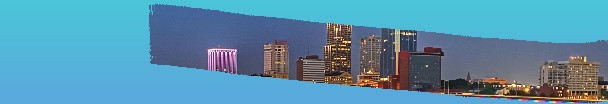 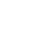 245,000May '19	Nov '19	May '20	Nov '20	May '21	Nov '21	May '22	20,000'12'13'14'15'16'17'18'19'20'21'22Metropolitan Statistical Areas Fort Smith MSAThe Fort Smith MSA = Crawford & Sebastian counties in Arkansas & LeFlore & Sequoyah counties in Oklahoma.Civilian Labor Force Estimates (Not Seasonally Adjusted)Nonfarm Payroll Jobs (Not Seasonally Adjusted) (In Thousands)UnemploymentMay: 2002 - 202214,000 	Nonfarm Payroll JobsMay 2019 - May 2022116,000 	12,000112,00010,0008,000108,0006,000104,0004,000100,000 	2,0000'02	'04	'06	'08	'10	'12	'14	'16	'18	'20	'2296,000 	May '19	Nov '19	May '20	Nov '20	May '21	Nov '21	May '22Metropolitan Statistical Areas Hot Springs MSAThe Hot Springs MSA = Garland County.Civilian Labor Force Estimates (Not Seasonally Adjusted)Nonfarm Payroll Jobs (Not Seasonally Adjusted) (In Thousands)37,000Jobs in Service Providing IndustriesJanuary 2020 - May 202235,00033,00031,00029,00027,00025,000J	F	M	A	M	J	J	A	S	O	N	D2020	2021	2022Metropolitan Statistical Areas Jonesboro MSAThe Jonesboro MSA = Craighead & Poinsett counties.Civilian Labor Force Estimates (Not Seasonally Adjusted)Nonfarm Payroll Jobs (Not Seasonally Adjusted) (In Thousands)70,000Nonfarm Payroll Jobs by Industry SectorMay: 2012 - 2022Nonfarm Payroll Jobs = Goods Producing + Service Providing60,00050,00040,00030,00020,00010,00002012	2013	2014	2015	2016	2017	2018	2019	2020	2021	2022Goods Producing	Service ProvidingMetropolitan Statistical Areas Pine Bluff MSAThe Pine Bluff MSA = Cleveland, Jefferson, & Lincoln counties.Civilian Labor Force Estimates (Not Seasonally Adjusted)Nonfarm Payroll Jobs (Not Seasonally Adjusted) (In Thousands)34,000Number of EmployedMay 2019 - May 202233,50033,00032,50032,00031,50031,00030,50030,00029,50029,000May '19	Nov '19	May '20	Nov '20	May '21	Nov '21	May '22Metropolitan Statistical Areas Out-of-State MSACivilian Labor Force Estimates (Not Seasonally Adjusted)Memphis, TN-MS-AR MSAThe Memphis, TN-MS-AR MSA = Fayette, Shelby, & Tipton counties in Tennessee; Benton, Desoto, Marshall, Tate, & Tunica counties in Mississippi; & Crittenden County in Arkansas.Texarkana MSAThe Texarkana MSA= Bowie County in Texas & Little River & Miller counties in Arkansas.660,000Memphis MSA - Civilian Labor ForceJanuary 2020 - May 202268,000Texarkana MSA - EmploymentMay: 2012 - 2022650,00064,000640,000630,00060,000620,000610,00056,000600,000590,00052,000580,000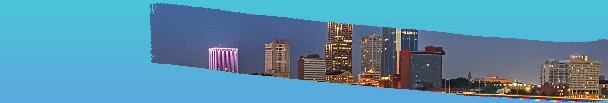 J	F	M	A	M	J	J	A	S	O	N	D2020	2021	202248,000'12'13'14'15'16'17'18'19'20'21'22Micropolitan Statistical Areas and Cities Civilian Labor Force EstimatesMicropolitan Labor Force Estimates Arkadelphia Micro = Clark County Batesville Micro = Independence County Blytheville Micro = Mississippi CountyCamden Micro = Calhoun & Ouachita counties El Dorado Micro = Union CountyForrest City Micro = St. Francis County Harrison Micro = Boone & Newton counties Helena-West Helena Micro = Phillips County Hope Micro = Hempstead & Nevada counties Magnolia Micro = Columbia CountyCity Labor Force Statistics Malvern Micro = Hot Spring County Mountain Home Micro = Baxter County Paragould Micro = Greene County Russellville Micro = Pope & Yell counties Searcy Micro = White CountyCounty Labor Force Statistics Civilian Labor Force EstimatesNot Seasonally Adjusted(continued on Page 16)County Labor Force Statistics Civilian Labor Force Estimates(continued from Page 15)County Labor Force SummaryBetween April and May, unemployment rates increased in 37 of Arkansas’ 75 counties. Rates were unchanged in 21 counties, while seventeen county posted rate declines. Jobless rates ranged from a low of 2.2 percent in Benton and Washington counties to a high of 7.4 percent in Chicot County.In May, fifty-six counties reported unemployment rates at or below four percent. That is down slightly from 57 counties at or below four percent in April. For the second consecutive month, only one county-- Chicot County-- had an unemployment rate at or above seven percent.Compared to May 2021, unemployment rates are down in all 75 Arkansas counties. Rate declines ranged from as little as one-tenth of a percentage point decrease in Nevada County to as much as a two percentage point drop in Crittenden County.County Unemployment Rates 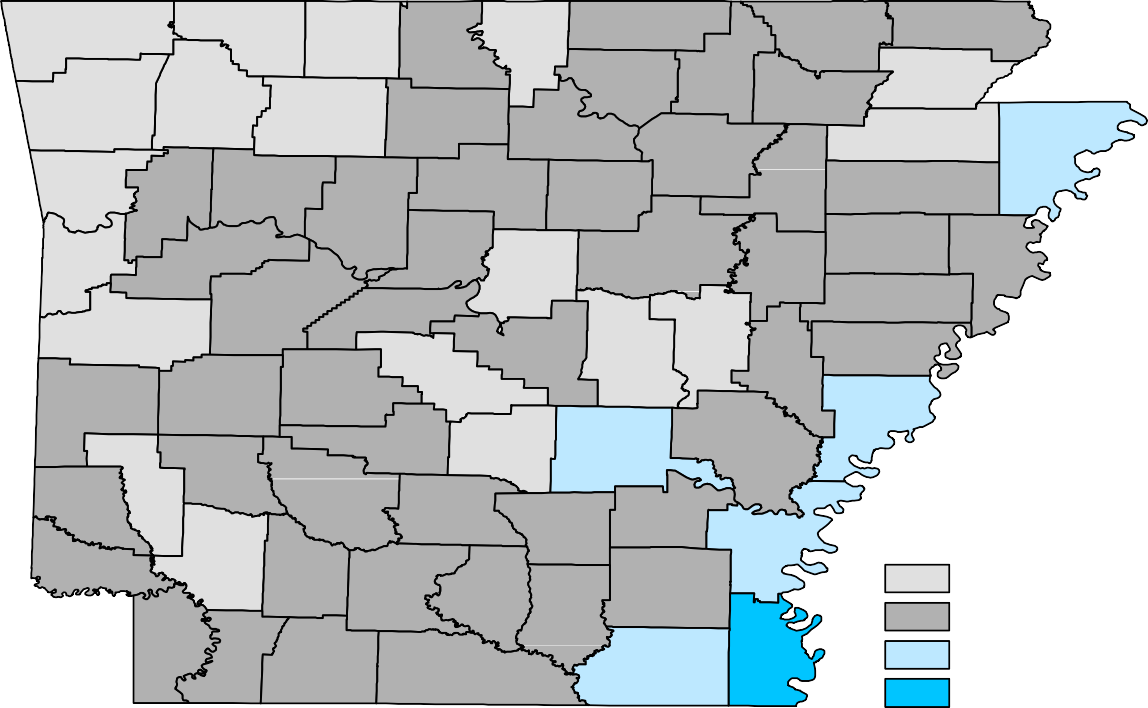 Ranked by Unemployment RatesMay 2022 (Not Seasonally Adjusted)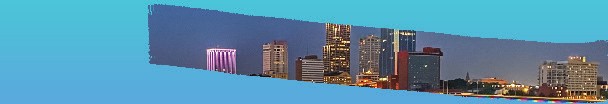 Local Workforce Development Areas Civilian Labor Force Estimates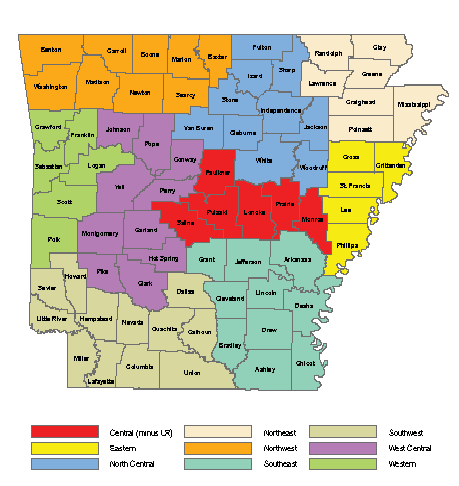 May 22Apr 22May 21May 22Apr 22May 21Civilian Labor Force1,352,0981,349,5531,332,758Civilian Labor Force1,349,8381,356,9521,332,958(NAICS)May 22Apr 22May 21OTMOTYTotal Nonfarm1315.81314.51282.61.333.2Goods Producing221.5221.2216.30.35.2Mining, Logging, & Construction58.458.460.70.0-2.3Mining & Logging5.05.05.30.0-0.3Construction53.453.455.40.0-2.0Specialty Trade Contractors33.633.835.6-0.2-2.0Manufacturing163.1162.8155.60.37.5Durable Goods77.677.874.7-0.22.9Nondurable Goods85.585.080.90.54.6Service Providing1094.31093.31066.31.028.0Trade, Transportation & Utilities265.4266.6252.9-1.212.5Wholesale Trade52.251.647.20.65.0Retail Trade138.6140.2138.9-1.6-0.3Transport, Warehousing & Utilities74.674.866.8-0.27.8Information12.612.411.60.21.0Financial Activities67.666.566.01.11.6Finance & Insurance52.952.251.80.71.1Real Estate & Rental & Leasing14.714.314.20.40.5Professional & Business Services149.7148.6146.11.13.6Professional, Scientific & Technical45.045.844.6-0.80.4Management of Companies38.738.133.70.65.0Administrative & Support Services66.064.767.81.3-1.8Educational & Health Services195.2197.2195.6-2.0-0.4Educational Services17.417.816.6-0.40.8Health Care & Social Assistance177.8179.4179.0-1.6-1.2Ambulatory Health Care61.362.461.0-1.10.3Social Assistance35.235.636.7-0.4-1.5Leisure & Hospitality124.1122.6116.91.57.2Arts, Entertainment & Recreation12.512.311.30.21.2Accommodation & Food Services111.6110.3105.61.36.0Accommodation Services11.611.310.40.31.2Food Services100.099.095.21.04.8Other Services67.166.567.20.6-0.1Government212.6212.9210.0-0.32.6Federal Government20.620.620.50.00.1State Government77.778.677.6-0.90.1State Gov, Educational Services31.332.231.1-0.90.2State Gov, Excluding Education46.446.446.50.0-0.1Local Government114.3113.7111.90.62.4Local Gov, Educational Services71.071.168.8-0.12.2Local Gov, Excluding Education43.342.643.10.70.2May 22Apr 22May 21OTMOTYCivilian Labor Force354,807355,089348,848-2825,959Employment343,638343,718333,049-8010,589Unemployment11,16911,37115,799-202-4,630Unemployment Rate3.13.24.5-0.1-1.4NAICS	May 22Apr 22May 21OTMOTYTotal Nonfarm	367.9366.6357.11.310.8Goods Producing	37.637.837.0-0.20.6Mining, Logging & Construction	17.917.918.40.0-0.5Manufacturing	19.719.918.6-0.21.1Service Providing	330.3328.8320.11.510.2Trade, Transportation & Utilities	75.775.168.80.66.9Wholesale Trade	17.016.815.40.21.6Retail Trade	38.538.037.60.50.9Trans., Warehousing & Utilities	20.220.315.8-0.14.4Information	5.55.55.30.00.2Financial Activities	23.122.922.30.20.8Professional & Business Services	45.445.546.8-0.1-1.4Educational & Health Services	59.359.058.10.31.2Leisure & Hospitality	35.434.632.20.83.2Other Services	18.318.118.10.20.2Government	67.668.168.5-0.5-0.9Federal Government	9.99.99.70.00.2State Government	34.034.433.9-0.40.1Local Government	23.723.824.9-0.1-1.2May 22Apr 22May 21OTMOTYCivilian Labor Force296,828297,828284,596-1,00012,232Employment290,186291,284275,575-1,09814,611Unemployment6,6426,5449,02198-2,379Unemployment Rate2.22.23.20.0-1.0NAICS	May 22Apr 22May 21OTMOTYTotal Nonfarm	285.6284.8271.10.814.5Goods Producing	45.545.144.20.41.3Mining, Logging & Construction	13.713.513.70.20.0Manufacturing	31.831.630.50.21.3Service Providing	240.1239.7226.90.413.2Trade, Transportation & Utilities	62.262.858.2-0.64.0Wholesale Trade	13.613.412.60.21.0Retail Trade	28.429.227.2-0.81.2Trans., Warehousing & Utilities	20.220.218.40.01.8Information	2.12.12.00.00.1Financial Activities	9.19.08.90.10.2Professional & Business Services	58.557.252.71.35.8Educational & Health Services	29.430.730.0-1.3-0.6Leisure & Hospitality	27.827.226.00.61.8Other Services	10.19.99.90.20.2Government	40.940.839.20.11.7Federal Government	2.82.92.8-0.10.0State Government	18.218.017.00.21.2Local Government	19.919.919.40.00.5May 22Apr 22May 21OTMOTYCivilian Labor Force117,360117,477116,446-117914Employment113,729113,875111,516-1462,213Unemployment3,6313,6024,93029-1,299Unemployment Rate3.13.14.20.0-1.1NAICS	May 22Apr 22May 21OTMOTYTotal Nonfarm	112.6112.4110.70.21.9Goods Producing	23.323.021.60.31.7Mining, Logging & Construction	5.25.15.00.10.2Manufacturing	18.117.916.60.21.5Service Providing	89.389.489.1-0.10.2Trade, Transportation & Utilities	23.924.223.5-0.30.4Wholesale Trade	4.84.74.30.10.5Retail Trade	12.512.812.8-0.3-0.3Trans., Warehousing & Utilities	6.66.76.4-0.10.2Information	1.21.21.10.00.1Financial Activities	3.93.83.80.10.1Professional & Business Services	11.711.712.00.0-0.3Educational & Health Services	16.416.716.8-0.3-0.4Leisure & Hospitality	9.89.59.80.30.0Other Services	4.44.34.40.10.0Government	18.018.017.70.00.3Federal Government	1.31.31.30.00.0State Government	2.62.62.70.0-0.1Local Government	14.114.113.70.00.4May 22Apr 22May 21OTMOTYCivilian Labor Force40,84641,00140,593-155253Employment39,32239,42738,410-105912Unemployment1,5241,5742,183-50-659Unemployment Rate3.73.85.4-0.1-1.7May 22Apr 22May 21OTMOTY39.539.438.60.10.94.54.44.50.10.035.035.034.10.00.94.14.14.30.0-0.2May 22Apr 22May 21OTMOTYCivilian Labor Force66,11866,43665,024-3181,094Employment64,35864,71662,626-3581,732Unemployment1,7601,7202,39840-638Unemployment Rate2.72.63.70.1-1.0May 22Apr 22May 21OTMOTY61.761.360.00.41.711.111.011.10.10.050.650.348.90.31.78.58.58.80.0-0.3May 22Apr 22May 21OTMOTYCivilian Labor Force33,23633,56533,152-32984Employment31,52931,76331,030-234499Unemployment1,7071,8022,122-95-415Unemployment Rate5.15.46.4-0.3-1.3May 22Apr 22May 21OTMOTY31.931.731.40.20.55.85.75.60.10.226.126.025.80.10.38.48.48.70.0-0.3May 22Apr 22May 21OTMOTYCivilian Labor Force648,313650,405635,530-2,09212,783Employment619,491622,932595,308-3,44124,183Unemployment28,82227,47340,2221,349-11,400Unemployment Rate4.44.26.30.2-1.9May 22Apr 22May 21OTMOTYCivilian Labor Force63,72663,86763,383-141343Employment61,12861,30359,921-1751,207Unemployment2,5982,5643,46234-864Unemployment Rate4.14.05.50.1-1.4Arkadelphia Micro8,6298,2743554.18,7478,4133343.88,8468,3524945.6Batesville Micro16,67316,1615123.116,73716,2325053.016,56815,8926764.1Blytheville Micro16,09115,0421,0496.516,32415,3609645.916,28714,9831,3048.0Camden Micro12,10811,6844243.512,15111,7254263.512,26311,7924713.8El Dorado Micro14,83414,0997355.014,92514,1717545.115,11714,1519666.4Forrest City Micro7,5217,1533684.97,6017,2213805.07,7597,2535066.5Harrison Micro19,00118,5314702.519,02618,5684582.419,08618,4975893.1Helena-West Helena Micro5,6425,2573856.85,7725,3903826.65,9425,4634798.1Hope Micro12,20411,8143903.212,40212,0113913.212,62112,1584633.7Magnolia Micro8,7808,3973834.48,8328,4553774.38,9198,3895305.9Malvern Micro13,71713,2934243.113,83013,4004303.113,74813,1875614.1Mountain Home Micro16,51116,0105013.016,46715,9565113.116,37915,7486313.9Paragould Micro19,33318,7965372.819,42518,8815442.819,27918,5826973.6Russellville Micro35,02033,7711,2493.635,38434,2261,1583.335,09433,5921,5024.3Searcy Micro33,95732,8051,1523.434,02132,8821,1393.333,68632,2211,4654.3Bella Vista12,76312,3823813.012,82512,4204053.212,21511,7534623.8Benton17,65617,1674892.817,62317,1454782.717,23116,6316003.5Bentonville30,90730,2806272.030,96430,3735911.929,55528,7428132.8Blytheville5,4185,0353837.15,5695,1424277.75,4825,0154678.5Cabot11,88511,5493362.811,93411,6402942.511,68311,2184654.0Conway34,23933,2849552.834,22033,3159052.633,52432,2661,2583.8El Dorado6,4096,0673425.36,4626,0983645.66,6076,0905177.8Fayetteville50,59449,3801,2142.450,70949,5311,1782.348,70746,8771,8303.8Fort Smith38,25337,1111,1423.038,36937,2241,1453.037,96136,4111,5504.1Hot Springs15,23914,5516884.515,32414,5907344.815,26914,2141,0556.9Jacksonville11,59611,0765204.511,55711,0604974.311,42610,7296976.1Jonesboro39,87738,8181,0592.739,92638,9369902.539,26637,7461,5203.9Little Rock96,45692,9583,4983.696,48192,8253,6563.895,52490,0495,4755.7North Little Rock29,75928,5851,1743.929,72428,5441,1804.029,41827,6911,7275.9Paragould12,32311,9463773.112,35712,0003572.912,29411,8104843.9Pine Bluff15,65814,6869726.215,71514,7289876.315,73714,4371,3008.3Rogers37,93937,1487912.138,02837,2627662.036,26935,2621,0072.8Russellville12,58712,1844033.212,67012,2923783.012,63912,1075324.2Searcy10,2719,9063653.610,2419,9303113.010,1669,7304364.3Sherwood16,04115,6004412.716,01615,5784382.715,75915,1126474.1Springdale40,26339,4358282.140,41039,5558552.138,57037,4371,1332.9Texarkana, AR13,17512,6545214.013,24212,6995434.113,07612,3427345.6Van Buren10,2359,9073283.210,2959,9773183.110,1329,7304024.0West Memphis10,0949,7023923.910,1789,7793993.910,0389,3436956.9May 2022May 2022April 2022April 2022May 2021May 2021CountyCLFEmp UnempEmp UnempRateCLFEmp UnempEmp UnempRateCLFEmp UnempEmp UnempRateArkansas9,3249,0243003.29,4979,1833143.39,3148,9903243.5Ashley6,7226,3204026.06,7696,3684015.96,9526,4145387.7Baxter16,51116,0105013.016,46715,9565113.116,37915,7486313.9Benton147,719144,4633,2562.2148,127144,9073,2202.2141,458137,1284,3303.1Boone15,83115,4463852.415,81615,4413752.415,90215,4124903.1Bradley3,9873,8271604.04,1123,9441684.14,0913,8812105.1Calhoun2,3702,297733.12,4072,342652.72,4082,325833.4Carroll12,68712,3773102.412,64612,3253212.512,70712,2494583.6Chicot2,9162,7002167.43,0152,7902257.53,0732,7942799.1Clark8,6298,2743554.18,7478,4133343.88,8468,3524945.6Clay5,3035,1201833.55,4755,2841913.55,3975,1802174.0Cleburne8,9828,6353473.98,8818,5313503.99,0358,6144214.7Cleveland3,1163,0101063.43,1903,0781123.53,1022,9741284.1Columbia8,7808,3973834.48,8328,4553774.38,9198,3895305.9Conway8,3878,1002873.48,4088,1222863.48,2197,8493704.5Craighead56,41554,9671,4482.656,54555,1341,4112.555,43353,4501,9833.6Crawford26,13725,3567813.026,32125,5347873.025,88224,9019813.8Crittenden20,68119,8818003.920,81920,0387813.820,34919,1461,2035.9Cross6,9046,6782263.37,0216,7862353.37,0526,7323204.5Dallas2,7652,6631023.72,7662,667993.62,7902,6741164.2Desha4,7734,5032705.74,9294,6522775.64,9614,6553066.2Drew7,3967,0783184.37,5377,2183194.27,5977,1844135.4Faulkner62,18560,4561,7292.862,21760,5131,7042.760,89658,6072,2893.8Franklin7,2537,0182353.27,3887,1542343.27,2536,9662874.0Fulton5,0534,8971563.15,0474,9051422.84,9354,7421933.9Garland40,84639,3221,5243.741,00139,4271,5743.840,59338,4102,1835.4Grant8,3028,0672352.88,3638,1272362.88,1127,8342783.4Greene19,33318,7965372.819,42518,8815442.819,27918,5826973.6Hempstead8,9058,6412643.09,0758,8092662.99,2298,8973323.6Hot Spring13,71713,2934243.113,83013,4004303.113,74813,1875614.1Howard5,3525,1971552.95,4745,3251492.75,5115,3351763.2Independence16,67316,1615123.116,73716,2325053.016,56815,8926764.1Izard4,3854,1742114.84,4354,2242114.84,4874,2352525.6Jackson5,4545,2082464.55,5935,3432504.55,6345,3263085.5Jefferson26,38024,9411,4395.526,54025,0121,5285.826,33624,5181,8186.9Johnson9,9239,4954284.39,9449,5693753.89,8969,4024945.0Lafayette2,2842,1781064.62,3412,2381034.42,3462,1981486.3Lawrence6,6216,3912303.56,8006,5692313.46,7196,4093104.6Lee2,4482,3371114.52,5642,4511134.42,5502,3971536.0Lincoln3,7403,5781624.33,8353,6731624.23,7143,5381764.7Little River5,3355,1411943.65,3515,1541973.75,2575,0122454.7Logan8,2317,9303013.78,3018,0082933.58,3998,0283714.4Lonoke33,63632,7408962.733,88132,9968852.632,97731,8001,1773.6Madison7,5127,3351772.47,7277,5481792.37,2757,0302453.4Marion6,2476,0432043.36,2746,0682063.36,1045,8312734.5Miller19,18018,4976833.619,28418,5637213.719,01018,0419695.1May 2022May 2022April 2022April 2022May 2021May 2021CountyCLFEmp UnempEmp UnempRateCLFEmp UnempEmp UnempRateCLFEmp UnempEmp UnempRateMississippi16,09115,0421,0496.516,32415,3609645.916,28714,9831,3048.0Monroe2,5592,4491104.32,6582,5451134.32,6062,4701365.2Montgomery2,7682,6451234.42,9552,8281274.32,8362,6961404.9Nevada3,2993,1731263.83,3273,2021253.83,3923,2611313.9Newton3,1703,085852.73,2103,127832.63,1843,085993.1Ouachita9,7389,3873513.69,7449,3833613.79,8559,4673883.9Perry4,1504,0001503.64,1894,0401493.64,0723,8891834.5Phillips5,6425,2573856.85,7725,3903826.65,9425,4634798.1Pike4,1373,9911463.54,2414,0851563.74,2274,0411864.4Poinsett9,7039,3913123.29,8919,5823093.19,5919,1764154.3Polk7,6407,3862543.37,7907,5202703.57,7557,3883674.7Pope27,28026,3069743.627,42926,5398903.227,30626,1401,1664.3Prairie3,5213,432892.53,6283,537912.53,5083,3671414.0Pulaski187,390180,7346,6563.6187,377180,4756,9023.7185,023175,0789,9455.4Randolph7,2156,9942213.17,2647,0452193.07,3087,0033054.2St. Francis7,5217,1533684.97,6017,2213805.07,7597,2535066.5Saline59,14457,6411,5032.559,06257,5671,4952.557,76855,8411,9273.3Scott4,0673,9561112.74,1794,0721072.64,1944,0401543.7Searcy3,0482,9311173.82,9472,8391083.72,9552,8281274.3Sebastian55,06953,4611,6082.955,23053,6241,6062.954,59552,4522,1433.9Sevier5,2325,0471853.55,3205,1261943.65,3465,0952514.7Sharp5,7945,5672273.95,7805,5602203.85,7045,4192855.0Stone4,5054,3321733.84,5974,4251723.74,5614,3162455.4Union14,83414,0997355.014,92514,1717545.115,11714,1519666.4Van Buren5,9395,7132263.85,9375,7172203.75,8425,5413015.2Washington130,649127,7372,9122.2131,011128,1282,8832.2125,294121,2634,0313.2White33,95732,8051,1523.434,02132,8821,1393.333,68632,2211,4654.3Woodruff2,7192,6191003.72,8252,7241013.62,7682,6141545.6Yell7,7407,4652753.67,9557,6872683.47,7887,4523364.3May 2022May 2022April 2022April 2022May 2021May 2021LWDACLFEmp UnempEmp UnempRateCLFEmp UnempEmp UnempRateCLFEmp UnempEmp UnempRateCentral (minus LR) 251,979Central (minus LR) 251,979244,4947,4853.0252,342244,8087,5343.0247,254237,11410,1404.1City of Little Rock	96,456City of Little Rock	96,45692,9583,4983.696,48192,8253,6563.895,52490,0495,4755.7Eastern	43,196Eastern	43,19641,3061,8904.443,77741,8861,8914.343,65240,9912,6616.1North Central	93,461North Central	93,46190,1113,3503.693,85390,5433,3103.593,22088,9204,3004.6Northeast	120,681Northeast	120,681116,7013,9803.3121,724117,8553,8693.2120,014114,7835,2314.4Northwest	343,374Northwest	343,374335,4277,9472.3344,225336,3397,8862.3331,258320,57410,6843.2Southeast	76,656Southeast	76,65673,0483,6084.777,78774,0453,7424.877,25272,7824,4705.8Southwest	88,074Southwest	88,07484,7173,3573.888,84685,4353,4113.889,18084,8454,3354.9West Central	127,577West Central	127,577122,8914,6863.7128,699124,1104,5893.6127,531121,4186,1134.8Western	108,397Western	108,397105,1073,2903.0109,209105,9123,2973.0108,078103,7754,3034.0